DSC Evaluation Quotation Report (EQR)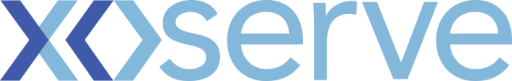 Please send completed form to: box.xoserve.portfoliooffice@xoserve.comDocument Version History
Template Version HistoryChange TitleUK Link June 2021 Major ReleaseUK Link June 2021 Major ReleaseUK Link June 2021 Major ReleaseChange reference number (XRN)tbctbctbcXoserve Project Manager  Richard HadfieldRichard HadfieldRichard HadfieldEmail addressrichard.hadfield@xoserve.comrichard.hadfield@xoserve.comrichard.hadfield@xoserve.comContact number(0121)4074736(0121)4074736(0121)4074736Target Change Management Committee date13/08/202013/08/202013/08/2020Section 1: Scope of EQRSection 1: Scope of EQRSection 1: Scope of EQRSection 1: Scope of EQRThe initial scope of the June 2021 release consists of 4 changes:XRN4941 – MOD0692 – Auto updates to meter read frequencyXRN4992 – MOD0687 – Creation of new charge to recover last resort supply paymentsXRN5093 – MOD0711 – Update of AUG Table to reflect new EUC bandsXRN5142 – New allowable values for DCC Service Flag in DXI File from DCCXRNs 4941, 4992 and 5142 are awaiting governance decisions to be made on whether they are to proceed into implementation. Xoserve proposes that they are progressed through the Major Release process to the end of the Detailed Design Phase. A decision point should be scheduled for the October ChMC for the final decision to be made on whether to progress these changes into implementation (subject to MOD approval(s) / appeal decisions).Activities covered by this EQR:Mobilisation of June 2021 Major Release team including supplier engagementDetailed analysis and detailed impact assessment of XRNs 5093 and 5142Production of revised EQR for work undertaken to the end of the Design phase.In order to select and onboard a supplier, £20K is requested initially. A further EQR providing Firm costs (by XRN) to proceed through to the end of Detailed Design phase will be presented for approval at the September ChMC.The initial scope of the June 2021 release consists of 4 changes:XRN4941 – MOD0692 – Auto updates to meter read frequencyXRN4992 – MOD0687 – Creation of new charge to recover last resort supply paymentsXRN5093 – MOD0711 – Update of AUG Table to reflect new EUC bandsXRN5142 – New allowable values for DCC Service Flag in DXI File from DCCXRNs 4941, 4992 and 5142 are awaiting governance decisions to be made on whether they are to proceed into implementation. Xoserve proposes that they are progressed through the Major Release process to the end of the Detailed Design Phase. A decision point should be scheduled for the October ChMC for the final decision to be made on whether to progress these changes into implementation (subject to MOD approval(s) / appeal decisions).Activities covered by this EQR:Mobilisation of June 2021 Major Release team including supplier engagementDetailed analysis and detailed impact assessment of XRNs 5093 and 5142Production of revised EQR for work undertaken to the end of the Design phase.In order to select and onboard a supplier, £20K is requested initially. A further EQR providing Firm costs (by XRN) to proceed through to the end of Detailed Design phase will be presented for approval at the September ChMC.The initial scope of the June 2021 release consists of 4 changes:XRN4941 – MOD0692 – Auto updates to meter read frequencyXRN4992 – MOD0687 – Creation of new charge to recover last resort supply paymentsXRN5093 – MOD0711 – Update of AUG Table to reflect new EUC bandsXRN5142 – New allowable values for DCC Service Flag in DXI File from DCCXRNs 4941, 4992 and 5142 are awaiting governance decisions to be made on whether they are to proceed into implementation. Xoserve proposes that they are progressed through the Major Release process to the end of the Detailed Design Phase. A decision point should be scheduled for the October ChMC for the final decision to be made on whether to progress these changes into implementation (subject to MOD approval(s) / appeal decisions).Activities covered by this EQR:Mobilisation of June 2021 Major Release team including supplier engagementDetailed analysis and detailed impact assessment of XRNs 5093 and 5142Production of revised EQR for work undertaken to the end of the Design phase.In order to select and onboard a supplier, £20K is requested initially. A further EQR providing Firm costs (by XRN) to proceed through to the end of Detailed Design phase will be presented for approval at the September ChMC.The initial scope of the June 2021 release consists of 4 changes:XRN4941 – MOD0692 – Auto updates to meter read frequencyXRN4992 – MOD0687 – Creation of new charge to recover last resort supply paymentsXRN5093 – MOD0711 – Update of AUG Table to reflect new EUC bandsXRN5142 – New allowable values for DCC Service Flag in DXI File from DCCXRNs 4941, 4992 and 5142 are awaiting governance decisions to be made on whether they are to proceed into implementation. Xoserve proposes that they are progressed through the Major Release process to the end of the Detailed Design Phase. A decision point should be scheduled for the October ChMC for the final decision to be made on whether to progress these changes into implementation (subject to MOD approval(s) / appeal decisions).Activities covered by this EQR:Mobilisation of June 2021 Major Release team including supplier engagementDetailed analysis and detailed impact assessment of XRNs 5093 and 5142Production of revised EQR for work undertaken to the end of the Design phase.In order to select and onboard a supplier, £20K is requested initially. A further EQR providing Firm costs (by XRN) to proceed through to the end of Detailed Design phase will be presented for approval at the September ChMC.Section 2: Estimated cost to produce the Business Evaluation Report (BER)Section 2: Estimated cost to produce the Business Evaluation Report (BER)£20K is requested initially. £20K is requested initially. Section 3: Funding of EQRSection 3: Funding of EQRSection 3: Funding of EQRSection 3: Funding of EQRAs agreed by The Change Managers the funding for the EQR will be:As agreed by The Change Managers the funding for the EQR will be:As agreed by The Change Managers the funding for the EQR will be:As agreed by The Change Managers the funding for the EQR will be:Section 4: Approximate timescale for completion of the Business Evaluation ReportSection 4: Approximate timescale for completion of the Business Evaluation ReportSection 4: Approximate timescale for completion of the Business Evaluation ReportThe BER, for June 2021, will be issued for approval at the November 2020 ChMC.Section 5: Period that the Evaluation Quotation Report is valid forSection 5: Period that the Evaluation Quotation Report is valid forSection 5: Period that the Evaluation Quotation Report is valid for13th August 2020 to 11th November 2020Section 6: Additional InformationSection 6: Additional InformationSection 6: Additional InformationSection 6: Additional InformationThe split of the full release delivery cost will be prepared for the BER, by change (XRN) and by Gas Industry Participant Group.Activities/Deliverables to undertaken as a part of revised EQR (to be submitted Sept ChMC):Full delivery plan for each project lifecycle stage remaining (Build and Unit Test/System Testing/System Integration Testing/Performance and Regression Testing/Acceptance Testing/User Acceptance Testing/Implementation/PIS).Full delivery plan option(s) for each individual change to include each project lifecycle stage, as detailed above.Firm cost, per change, for undertaking each project stage (Mobilisation, Design/Build and Unit Test/System Testing/System Integration Testing/Performance and Regression Testing/Acceptance Testing/User Acceptance Testing/Implementation/PIS)High-Level Design DocumentDetailed Design Document(s) for all SAP & Non-SAP systemsFunctional and Technical Specifications and Non-SAP Design Documents where applicableEnvironment and data requirements for the entire June 2021 Major Release delivery A defined Security Design (e.g. authorisation and authentication framework)A breakdown with High Level Estimates (HLE) of any impacts to RTB costs during detailed design by individual change, with relevant supporting information.The split of the full release delivery cost will be prepared for the BER, by change (XRN) and by Gas Industry Participant Group.Activities/Deliverables to undertaken as a part of revised EQR (to be submitted Sept ChMC):Full delivery plan for each project lifecycle stage remaining (Build and Unit Test/System Testing/System Integration Testing/Performance and Regression Testing/Acceptance Testing/User Acceptance Testing/Implementation/PIS).Full delivery plan option(s) for each individual change to include each project lifecycle stage, as detailed above.Firm cost, per change, for undertaking each project stage (Mobilisation, Design/Build and Unit Test/System Testing/System Integration Testing/Performance and Regression Testing/Acceptance Testing/User Acceptance Testing/Implementation/PIS)High-Level Design DocumentDetailed Design Document(s) for all SAP & Non-SAP systemsFunctional and Technical Specifications and Non-SAP Design Documents where applicableEnvironment and data requirements for the entire June 2021 Major Release delivery A defined Security Design (e.g. authorisation and authentication framework)A breakdown with High Level Estimates (HLE) of any impacts to RTB costs during detailed design by individual change, with relevant supporting information.The split of the full release delivery cost will be prepared for the BER, by change (XRN) and by Gas Industry Participant Group.Activities/Deliverables to undertaken as a part of revised EQR (to be submitted Sept ChMC):Full delivery plan for each project lifecycle stage remaining (Build and Unit Test/System Testing/System Integration Testing/Performance and Regression Testing/Acceptance Testing/User Acceptance Testing/Implementation/PIS).Full delivery plan option(s) for each individual change to include each project lifecycle stage, as detailed above.Firm cost, per change, for undertaking each project stage (Mobilisation, Design/Build and Unit Test/System Testing/System Integration Testing/Performance and Regression Testing/Acceptance Testing/User Acceptance Testing/Implementation/PIS)High-Level Design DocumentDetailed Design Document(s) for all SAP & Non-SAP systemsFunctional and Technical Specifications and Non-SAP Design Documents where applicableEnvironment and data requirements for the entire June 2021 Major Release delivery A defined Security Design (e.g. authorisation and authentication framework)A breakdown with High Level Estimates (HLE) of any impacts to RTB costs during detailed design by individual change, with relevant supporting information.The split of the full release delivery cost will be prepared for the BER, by change (XRN) and by Gas Industry Participant Group.Activities/Deliverables to undertaken as a part of revised EQR (to be submitted Sept ChMC):Full delivery plan for each project lifecycle stage remaining (Build and Unit Test/System Testing/System Integration Testing/Performance and Regression Testing/Acceptance Testing/User Acceptance Testing/Implementation/PIS).Full delivery plan option(s) for each individual change to include each project lifecycle stage, as detailed above.Firm cost, per change, for undertaking each project stage (Mobilisation, Design/Build and Unit Test/System Testing/System Integration Testing/Performance and Regression Testing/Acceptance Testing/User Acceptance Testing/Implementation/PIS)High-Level Design DocumentDetailed Design Document(s) for all SAP & Non-SAP systemsFunctional and Technical Specifications and Non-SAP Design Documents where applicableEnvironment and data requirements for the entire June 2021 Major Release delivery A defined Security Design (e.g. authorisation and authentication framework)A breakdown with High Level Estimates (HLE) of any impacts to RTB costs during detailed design by individual change, with relevant supporting information.VersionStatusDateAuthor(s)Summary of Changes0.1Draft29/07/2020R.HadfieldInitial Draft for review0.2Draft30/07/2020R.HadfieldAmendments to sections 2 and 31.0Issued31/07/2020R.HadfieldIssued for review1.1Issued31/07/2020R.HadfieldUpdates to sections 1 and 5 to cover revised EQR VersionStatusDateAuthor(s)Summary of Changes2.0Approved17/07/2018Rebecca PerkinsTemplate approved at ChMC on 11th July3.0Approved19/12/18Heather SpensleyMoved onto Xoserve’s new Word template in line with new branding